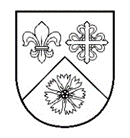 SMILTENES NOVADA PAŠVALDĪBAS DOMEReģ. Nr.90009067337, Dārza iela 3, Smiltene, Smiltenes novads, LV-4729tālr. 64774844, e-pasts pasts@smiltenesnovads.lvNOLIKUMSSmiltenē2024.gada 22. februārī						                            Nr.6/24Apstiprinātsar Smiltenes novada pašvaldības domes2024. gada 22. februāra lēmumu Nr. 114(protokols Nr.3, 71.§.)Par Smiltenes novada pašvaldības atbalstu Sosnovska latvāņa izplatības ierobežošanas pasākumiemIzdots saskaņā ar Pašvaldību likuma 50. panta pirmo daļuValsts pārvaldes iekārtas likuma72.panta pirmās daļas 2.punktuVispārīgie jautājumiNolikums nosaka kritērijus un kārtību Smiltenes novada pašvaldības (turpmāk – Pašvaldības) granta piešķiršanai Sosnovska latvāņa (turpmāk - latvānis) izplatības ierobežošanas pasākumu īstenošanai Smiltenes novadā.Par grantu (turpmāk – atbalsts) šī nolikuma izpratnē uzskata Pašvaldības finansiālu atbalstu, ko Pašvaldības piešķir  latvāņa izplatības ierobežošanas pasākumu īstenošanai Smiltenes novadā.Finansējums atbalstam tiek piešķirts no šim mērķim kārtējā gada pašvaldības budžetā apstiprinātajiem līdzekļiem.Atbalsta mērķis, uzdevums un atbalstāmās aktivitātesAtbalsta mērķis ir motivēt zemes īpašniekus, tiesiskos vai faktiskos valdītājus (turpmāk – Īpašnieki) veikt latvāņu izplatības ierobežošanas pasākumus.Atbalsta uzdevums ir finansiāli atbalstīt Īpašniekus veikt ar latvāni invadētās teritorijas izplatības ierobežošanu, nepieļaujot to tālāku izplatību.Atbalstāmās latvāņu ierobežošanas metodes:ķīmiskās - miglošana;bioloģiskās – noganīšana, ierobežošana ar zaļmēslojuma augiem;mehāniskās – ziedu čemura nogriešanu, centrālo rozešu izduršanu, mulčēšanu, nopļaušanu un augsnes apstrādi (aršanu, kultivēšanu, frēzēšanu, lobīšanu, ecēšanu un šļūkšanu);kombinētās jeb integrētās.Atbalsta pieteikuma iesniegšana Atbalstam var pieteikties:privāto tiesību fiziskas vai juridiskas personas, kuru zemes īpašumi atrodas Smiltenes novada administratīvajā teritorijā, un uz kuru zemes īpašuma ir fiksēta latvāņa izplatība vismaz 0,1 ha platībā;Īpašniekam nav nekustamā īpašuma nodokļa parāds par tā īpašumā esošo nekustamo īpašumu, kas atrodas Smiltenes novadā vai citu neizpildītu finanšu saistību pret Smiltenes novada pašvaldību;Atbalsta pieprasītājs atbilst citām šajā Nolikumā noteiktajām prasībām.Izvērtējot latvāņu ierobežošanas metodes, Īpašniekiem jāņem vērā ar latvāni invadētās audzes apvidus īpašības, zemes lietošanas veids, augsnes īpašības, latvāņa attīstības stadija un vides aizsardzības ierobežojumi.Īpašnieka zemes vienībai ir jābūt reģistrētai Valsts augu aizsardzības dienesta Kultūraugu uzraudzības valsts informācijas sistēmas invazīvo augu sugu izplatības datu bāzē. Iesniegums reģistrācijai https://www.vaad.gov.lv/lv/pakalpojumi/zinu-iesniegsana-par-sosnovska-latvana-izplatibu-sava-ipasuma-vai-tiesiskaja-valdijuma-esosaja-zeme saskaņā ar Ministru kabineta noteikumiem.Pieteikšanos Atbalstam izsludina Pašvaldība, informāciju publicējot Pašvaldības tīmekļa vietnē https://smiltenesnovads.lv/ un Pašvaldības informatīvajā izdevumā “Smiltenes Novada Pašvaldības Vēstis”.Atbalsta pieteikumu var iesniegt:papīra formā Pašvaldības Klientu apkalpošanas centros, pagastu pārvaldēs,  vai pa pastu, nosūtot to uz Pašvaldības juridisko adresi Dārza iela 3, Smiltene, Smiltenes novads, LV – 4729, vai;elektroniskā formā parakstot to ar drošu elektronisko parakstu un sūtot uz e-pastu: pasts@smiltenesnovads.lv.Atbalsta pieteikumu Pašvaldībā iesniedz līdz katra gada 30. aprīlim, aizpildot pieteikuma veidlapu (1.pielikums) un karti - Valsts augu aizsardzības dienesta datu bāzē (https://karte.vaad.gov.lv/)  esošo informācijo par uzmērīto ar latvāni invadēto teritoriju, kur norādīta īpašuma piederība un invadētās teritorijas lielums hektāros, kurā ir iezīmēta invadētā teritorija.Īpašnieks ir atbildīgs par Atbalsta pieteikumā ietvertās informācijas patiesumu.Atbalsta pieteikumu izvērtēšana, atbalsta apmērs un atbalsta piešķiršanaPašvaldībai iesniegtos Atbalsta pieteikumus un to atbilstību šim Nolikumam vērtē šim mērķim izveidota komisija (turpmāk – Komisija), kuras nolikumu, skaitlisko un vārdisko sastāvu ar rīkojumu apstiprina Pašvaldības izpilddirektors.Komisija no sava vidu ievēlē Komisijas priekšsēdētāju, kas organizē un vada Komisijas sēdes, un sekretāru, kas protokolē Komisijas sēdes un sagatavo Komisijas darbības nodrošināšanai nepieciešamos dokumentu projektus. Komisijas sēdes tiek sasauktas pēc nepieciešamības. Iesniegtos Atbalsta pieteikumus apkopo un to atbilstību Nolikumam izvērtē Komisija.Iesniegtos Atbalsta pieteikumus Komisija izskata pieteikumu iesniegšanas secībā un finansējumu piešķir līdz ir pieejami kārtējā gada pašvaldības budžetā šim mērķim apstiprinātie finanšu līdzekļi.Komisija ir tiesīga pieprasīt Pretendentam precizēt informāciju par pieteikumu, norādot termiņu, līdz kuram ir jāiesniedz pieteikuma precizējumi.Komisijas loceklis nepiedalās iesniegto pieteikumu izskatīšanā un lēmumu pieņemšanā, ja šīs darbības var ietekmēt Komisijas locekli, tās radinieku, darījumu partneru vai personas, ar kuriem viņam ir kopīga saimniecība, personiskās un mantiskās intereses.Finansējuma apjoma apmērs vienam Īpašniekam tiek noteikts:ne vairāk kā 100 euro uz 1 ha zemes platības, kas ir invadēta ar latvāņu sugas augu pirmajā gadā; ne vairāk kā 90 EUR uz 1 ha zemes platības, kas ir invadēta ar latvāņu sugas augu otrajā gadā;ne vairāk kā 80 EUR uz 1 ha zemes platības, kas ir invadēta ar latvāņu sugas augu trešajā gadā, ne vairāk kā 70 EUR uz 1 ha zemes platības, kas ir invadēta ar latvāņu sugas augu ceturtajā gadā;ne vairāk kā 60 EUR uz 1 ha zemes platības, kas ir invadēta ar latvāņu sugas augu piektajā gadā.Lēmumu par Atbalsta piešķiršanu Komisija pieņem līdz katra gada 30.jūnijam.Komisijas lēmumus vai faktisko rīcību var apstrīdēt Administratīvā procesa likumā 
noteiktajā kārtībā Domei, kuras lēmumu var pārsūdzēt tiesā.Īpašnieks izveido, aizpilda un 20 gadus glabā veikto latvāņa ierobežošanas pasākumu uzskaites žurnālu (2. pielikums), kurā norāda latvāņa atrašanās vietu, platību un ierobežošanas pasākumus, t.sk., ierobežošanas veikšanas laiku. Piešķirtā Atbalsta izlietojuma kontrolePašvaldība katru gadu līdz latvāņu veģetācijas sezonas beigām organizē latvāņu izplatības ierobežošanas pasākumu veikšanas monitoringu (apsekošanu).Ja Pašvaldība Īpašnieka pieteiktajā un ar latvāni invadētajā platībā konstatē latvāņa augu ar izveidojušos ziedkopu, tiek uzskatīts, ka latvāņa izplatības ierobežošanas pasākumi nav veikti un  turpmākais finansējums netiek piešķirts.Ja Atbalsta saņēmējs saņemto Pašvaldības finansējumu ir izlietojis pretēji šajā nolikumā minētajam mērķim, tam ir pienākums atmaksāt Pašvaldībai visu, kā Atbalstu, saņemto finansējumu.Finansējumu izmaksā līdz katra gada beigām, pamatojoties uz Komisijas atzinumu (lēmumu), kurā uz apsekojuma pamata izvērtētas veiktās darbības latvāņu ierobežošanā. VI. Noslēguma jautājumsNolikums stājas spēkā 2024. gada 1. martā. Smiltenes novada pašvaldības domes priekšsēdētājs 			Edgars Avotiņš	 1. pielikumsSmiltenes novada pašvaldības domes2024. gada 22. februāra nolikumam Nr.6/24“Par Smiltenes novada pašvaldības atbalstu Sosnovska latvāņa izplatības ierobežošanas pasākumiem”  Pieteikuma veidlapaPieteikumsatbalsta piešķiršanai Sosnovska latvāņa izplatības ierobežošanas pasākumu īstenošanai Smiltenes novadāPieteicējsEsošās situācijas raksturojumsSituācijas apraksts (problēmas apraksts ar klāt pievienotām īpašuma kartēm, pamatojoties uz Valsts augu aizsardzības dienesta datu bāzē (https://karte.vaad.gov.lv/)  esošo informāciju par uzmērīto ar latvāni invadēto teritoriju, kur norādīta īpašuma piederība un invadētās teritorijas lielums hektāros):Mērķis un uzdevumi (ilgtermiņa un īstermiņa):Aktivitātes (secīgs, aprakstošs izskaidrojums, kas, kur, kad tiks darīts saņemtā finansējuma ietvaros. Jānorāda kādas metodes (mehāniskā, ķīmiskā, kombinētā) tiks izmantotas, lai ierobežotu latvāņu izplatību)Ar parakstu apliecinu, ka šajā pieteikuma veidlapā sniegtā informācija ir patiesa un ka esmu gatavs realizēt aprakstītās aktivitātes:2. pielikumsSmiltenes novada pašvaldības domes2024. gada 22. februāra nolikumam Nr.6/24“Par Smiltenes novada pašvaldības atbalstu      Sosnovska latvāņa izplatības ierobežošanas pasākumiem”   Ierobežošanas pasākumu uzskaites žurnālsVārds UzvārdsPersonas kodsAdreseE-pasts Telefona numursĪpašuma, kurā tiks veiktas latvāņu apkarošanas aktivitātes, adrese, kadastra Nr.Konta Nr.AKTIVITĀŠU ĪSTENOŠANAS TERMIŅIno/dd / mm / gggg/līdz/dd / mm / gggg/Datums:dd/mm/ggggVieta:Pieteicējs:/				/(paraksts)(atšifrējums)N.p.k.Zemes vienības kadastra apzīmējumsLaika posms, kurā plānots veikt latvāņu izplatības ierobežošanas pasākumusM-mehāniskāB-bioloģiskāC-ķīmiskāK-kombinētāInvadētās zemes platība, ha2024. gads2024. gads2024. gads2024. gads2024. gads2024. gads2024. gads2024. gads2025. gads2025. gads2025. gads2025. gads2025. gads2025. gads2025. gads2025. gads2026. gads2026. gads2026. gads2026. gads2026. gads2026. gads2026. gads2026. gads2027. gads2027. gads2027. gads2027. gads2027. gads2027. gads2027. gads2027. gads2028. gads2028. gads2028. gads2028. gads2028. gads2028. gads2028. gads2028. gads